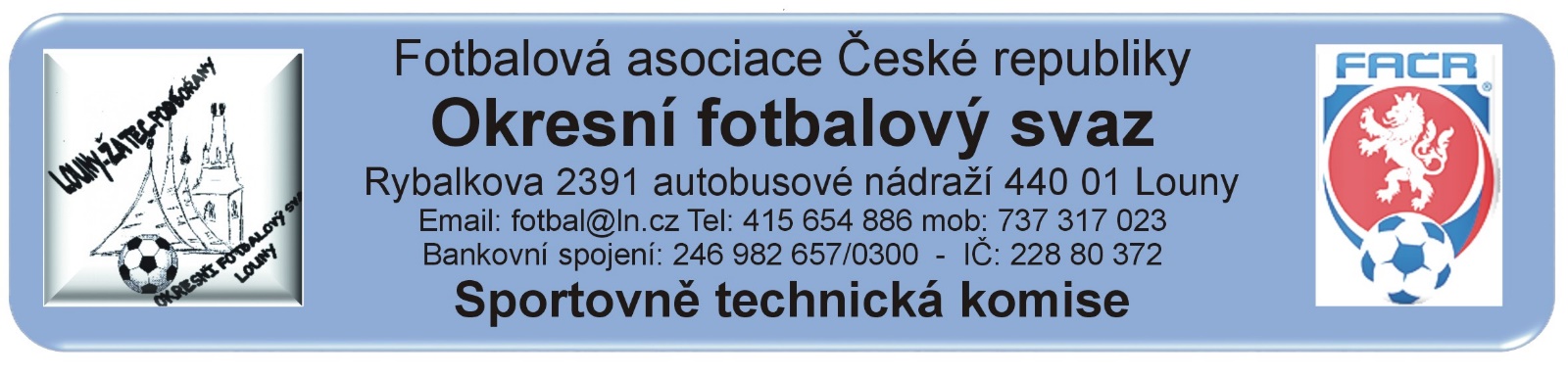 ZÁPIS č. 10 / 2019Datum konání:  23. října 2019Přítomni: Mička,  Rubeš. Pavlas, Vokurka  předal zprávu  písemněHost:  Došlá pošta: FK Vroutek – vyhodnocení turnaje starší přípravky 19.10.2019Havran Kryry – vyhodnocení turnaje mladší přípravky 20.10.2019Sokol Lenešice – vyhodnocení turnaje starší přípravky 19.10.2019FK Klášterec – změna termínuSK Černčice – změna termínuSK Cítoliby – vyhodnocení turnaje mladší přípravky 20.10.2019Změny termínů, popř. výkopů:STK schválila změny termínů utkání 2019424…E1A0704 Sp. Perštejn – SK Černčice    ne 10.11.2019 od 10:30 hod.A1A1202 SK Černčice – FK Výškov so 9.11. od 14:00 hod.E1A0805 SK Černovice – FK Klášterec ne 17.10.2019 od 12:30 hod.Poplatek za změnu termínu bude účtován tučně vytištěnému oddílu (žádajícímu).Čekání na vyjádření klubu k podané žádosti na změnu termínu:.Schvalování výsledků utkání:Okresní přebor dospělých 2019424A1A – 10. kolo (9. Berger) 19. – 20. října 2019Všechny utkání sehrána, výsledky schváleny.Závady:. Bez závad3. třída dospělých 2019424A2A –  9. kolo (9. Berger) 19. – 20. října 2019všechna utkání sehrána, výsledky schváleny Závady: Bez závad4. třída dospělých 2019424A3A – 8. kolo (9. Berger) 19. – 20. října 2019Všechna utkání sehrána, výsledky schváleny. Závady: Bez závadMF starších žáků 2019424E1A:  7. kolo  - 19. – 20. října 2019Vyjma utkání Perštejn – Černčice všechna utkání sehrána, výsledky schválenyZávady: 0704 Sp. Perštejn – SK Černčice po dohodě odloženo, 0702 Klášterec – Podbořany nedelegování R OP starší přípravky 2019424G1A: turnaj č. 7,  19. října 2019 Organizátor Sokol Lenešice  závady: Bez závadOrganizátor  FK Vroutekzávady: Bez závadDružstvům starší přípravky připomínáme, že poslední turnaj se koná za účasti všech družstev v neděli dne 27.10.2019 na hříšti Sj Žatec.OP mladší přípravky 2019424H1A : turnaj č.6.   – 20. října 2019:Organizátor  SK Havran Kryryzávady:  Neuvedena věková kategorie, neuveden hlavní pořadatel, nesprávný tiskopisOrganizátor SK Cítolibyzávady: Bez závad    Rozhodnutí STK: STK důrazně žádá vedoucí družstev aby před potvrzením údajů po utkání pečlivě údaje zkontrolovali.Bylo zkontrolováno nastoupení hráčů ze soupsek vyššího družstva.. Předání  ostatním odborným komisím:Komise rozhodčích:Disciplinární komise: byly předány ZoU A1A00907, A2A0906, A2A0902, A2A0903STK podle § 28, odst. 1, procesního řádu FAČR, zahájila řízení o uložení pořádkové pokuty vůči níže vedeným klubům. Podle § 29, odst. 1, procesního řádu FAČR, považuje STK skutková zjištění pro uložení pořádkové pokuty za dostatečná  a ukládá klubům podle § 7, odst. 3, písm. d, SŘ FAČR, finanční pokutu. Evidence udělených ŽK v rámci utkání (RMS, příloha č. 6)4x ŽK – 100 Kč:    Dospělí:  FK Výškov, SK Černčice B, Sok. Pátek, Sokol Bezděkov5x ŽK – 200 Kč: Dospělí:  6x ŽK – 300 Kč: Dospělí:  7x a více ŽK – 400 Kč: Dospělí:  Finanční pokuta (RMS, příloha č. 9) :Havran Kryry     300.- Kč Poplatky za změny termínů (RMS kap. I/ Všeobecná ustanocení, odst. c) :SK Černčice		600.- KčFK Klášterec		300.- KčPoplatek za podání protestu:Pokuty a poplatky budou klubům zaneseny do sběrné faktury v IS. Poučení:Proti uvedeným rozhodnutím STK je možné podat odvolání do sedmi dnů k VV OFS, viz. Procesní řádFotbalové asociace České republiky § 21 .Odůvodnění rozhodnutí se vyhotovuje pouze za splnění podmínek uvedených v ust. § 26 odst. 2 Procesního řádu.                                                                                       Zapsal: Mička